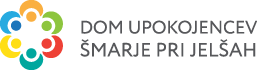 JAVNI POZIV PROMOTORJEMK PODAJI VLOG O ZAINTERESIRANOSTI ZA IZVEDBO JAVNO-ZASEBNEGA PARTNERSTVA ZA PROJEKTGRADITEV OBJEKTOV DOMA UPOKOJENCEV ŠMARJE PRI JELŠAH: DISLOCIRANA ENOTA PODČETRTEKDISLOCIRANA ENOTA ROGATECDISLOCIRANA ENOTA KOZJE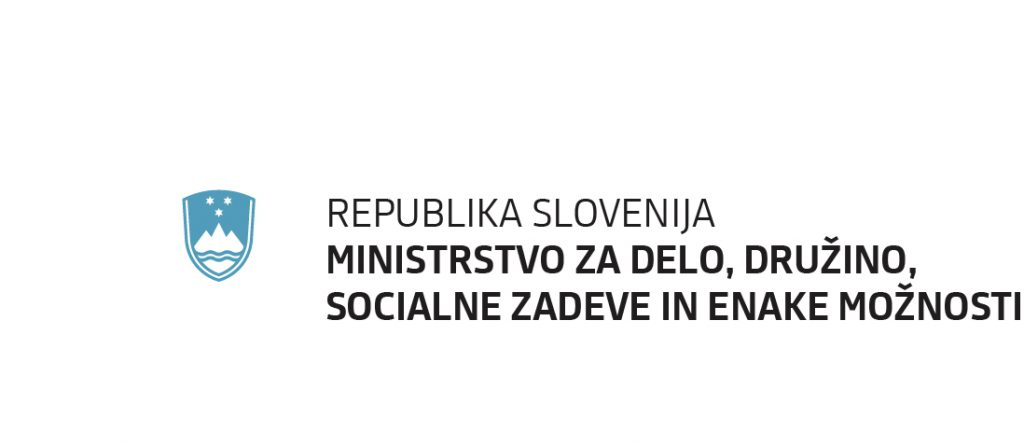 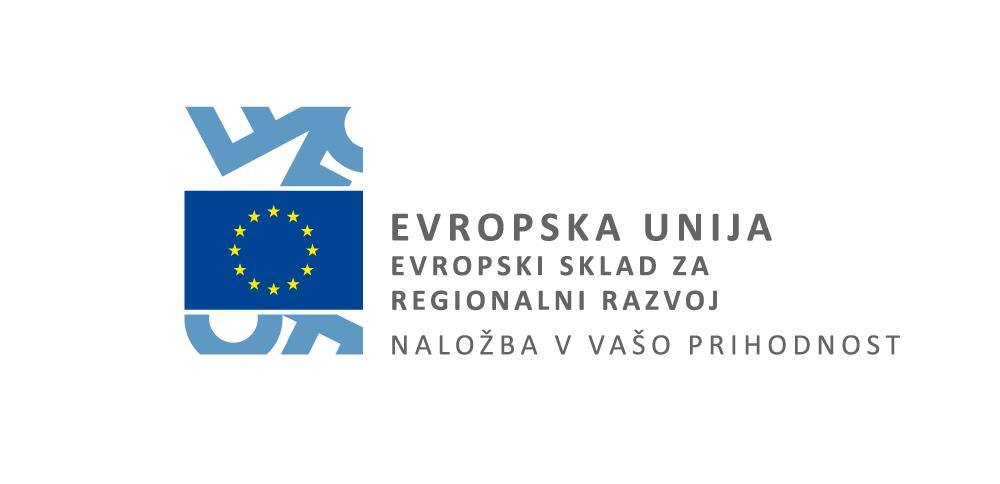 Javni razpis se izvaja v okviru Operativnega programa za izvajanje evropske kohezijske politike v obdobju 2014-2020, prednostne osi 15 REACT EU – ESRR.VSEBINA POZIVA1.	POVABILO K ODDAJI VLOGE	32.	NAVODILA PROMOTORJEM ZA IZDELAVO VLOGE	32.1.	INFORMACIJE O JAVNEM PARTNERJU	32.2.	SPLOŠNE INFORMACIJE O JAVNEM POZIVU	32.3.	PRAVNA PODLAGA ZA IZVEDBO JAVNEGA POZIVA	32.4.	VPRAŠANJA	42.5.	OGLED OBJEKTOV	Napaka! Zaznamek ni definiran.2.6.	DOKUMENTACIJA JAVNEGA PARTNERJA	Napaka! Zaznamek ni definiran.2.7.	IZHODIŠČA JAVNEGA PARTNERJA	42.8.	VLOGA	42.8.1.	VSEBINA IN OBLIKA VLOGE	42.8.2.	ODDAJA, SPREMEMBA, UMIK TER JAVNO ODPIRANJE VLOG	62.8.3.	IZVEDBA PREDSTAVITVENIH SESTANKOV	62.9.	PRAVICE PROMOTORJEV	62.10.	NADALJEVANJE POSTOPKA	63.	OVOJNICA	7POVABILO K ODDAJI VLOGEDom upokojencev Šmarje pri Jelšah, Rakeževa ulica 8, 3240 Šmarje pri Jelšah, na podlagi 32., 33. in 34. ter 37. člena Zakona o javno-zasebnem partnerstvu (Uradni list RS, št. 127/06; v nadaljevanju: ZJZP) objavlja predmetni javni poziv promotorjem s katerim poziva morebitne promotorje k podaji vlog o zainteresiranosti za izvedbo javno-zasebnega partnerstva za projekt »Graditev objektov Doma upokojencev Šmarje pri Jelšah«.Zainteresirane promotorje vabimo, da oddajo vlogo o zainteresiranosti za izvedbo javno-zasebnega partnerstva, ki mora biti v celoti pripravljena v skladu s predmetnim pozivom, ZJZP, Pravilnikom o vsebini upravičenosti izvedbe projekta po modelu javno zasebnega partnerstva (Uradni list RS, št. 32/07) ter Uredbo o enotni metodologiji za pripravo in obravnavo investicijske dokumentacije na področju javnih financ (Uradni list RS, št. 60/06, 54/10 in 27/16).NAVODILA PROMOTORJEM ZA IZDELAVO VLOGEINFORMACIJE O JAVNEM PARTNERJUNaziv: Dom upokojencev Šmarje pri JelšahNaslov: Rakeževa ulica 8, 3240 Šmarje pri JelšahInternetni naslov: http://www.dusmarje.si/ Zakoniti zastopnik: Gordana Drimel, direktoricaElektronski kontakt: tajnistvo@dusmarje.si, gordana.drimel@dusmarje.si Telefonski kontakt: +386 3 81 71 460SPLOŠNE INFORMACIJE O JAVNEM POZIVUIme projekta: Javno zasebno partnerstvo za projekt »Graditev objektov Doma upokojencev Šmarje pri Jelšah«.Vrsta postopka: Poziv promotorjem na podlagi 32., 33. in 34. člena ZJZP v okviru predhodnega postopka javno-zasebnega partnerstva na podlagi prvega poglavja III. dela ZJZP.Kratek opis predmeta poziva: V okviru projekta je predvideno javno-zasebno partnerstvo za projekt »Graditev objektov Doma upokojencev Šmarje pri Jelšah« in sicer za:dislocirano enoto Podčetrtek,dislocirano enoto Rogatec,dislocirano enoto Kozje.Variante: Variantne vloge so dopustne.PRAVNA PODLAGA ZA IZVEDBO JAVNEGA POZIVAJavni poziv promotorjem se izvaja na podlagi sledečih pravnih podlag:Zakona o javno-zasebnem partnerstvu (Uradni list RS, št. 127/06),Pravilnika o vsebini upravičenosti izvedbe projekta po modelu javno zasebnega partnerstva (Uradni list RS, št. 32/07),Uredbe o enotni metodologiji za pripravo in obravnavo investicijske dokumentacije na področju javnih financ (Uradni list RS, št. 60/06, 54/10 in 27/16)ter na podlagi ostale veljavne zakonodaje na področju predmeta javno-zasebnega partnerstva.Navedeno zakonodajo mora promotor upoštevati pri pripravi vloge.VPRAŠANJAPromotorji lahko zastavijo vprašanja v zvezi s postopkom in ostalimi elementi projekta pri kontaktni osebi iz poglavja 2.1 te dokumentacije. Skrajni rok za postavitev vprašanj je 31.08.2021 do 10:00 ure. Javni partner bo podal pojasnila, navezujoča se na zastavljena vprašanja, do 01.09.2021.IZHODIŠČA JAVNEGA PARTNERJAIzhodišča javnega partnerja so sledeča:Graditev objektov Doma upokojencev Šmarje pri Jelšah:dislocirana enota Podčetrtek (novega kompleksa v bruto tlorisne površine 3.388,76 m2),dislocirana enota Rogatec (dograditev Doma upokojencev Šmarje pri Jelšah - dislocirana enota Rogatec, skupne neto tlorisne površne 1.727,4 m2 za varstvo starejših nad 65 let s kapaciteto 32 postelj,),dislocirana enota Kozje (3 hišne skupnosti s tremi ADT (avtonomni delovni tim), cca. 1700 m2).trajanje javno-zasebnega partnerstva največ 30 let;projekt v čim večji meri oziroma izključno s finančnim vložkom zasebnega partnerja in nepovratnimi sredstvi Evropske kohezijske politike;zaključek graditve v letu 2023.Izhodišča so informativne narave in jih potencialni promotorji lahko prilagodijo svojim videnjem projekta.VLOGAVSEBINA IN OBLIKA VLOGEVloga promotorja o zainteresiranosti za izvedbo javno-zasebnega partnerstva mora vsebovati:predstavitev promotorja, ki naj zajema: opis razvojnih in organizacijskih možnosti in sposobnosti promotorja (t.i. analiza razvojnih možnosti in sposobnosti investitorja),opredelitev finančnih sposobnosti promotorja,opredelitev tehničnih sposobnosti promotorja (npr. referenc na podobnih projektih),opredelitev kadrovskih sposobnosti promotorja,navedbo kontaktne osebe z ustreznimi kontaktnimi podatki;idejne rešitve za dosego razpisanih ciljev in tehnične specifikacije, ki naj zajemajo:predlog oblike javno-zasebnega partnerstva - rešitev naj vključuje jasno opredelitev predlagane oblike javno-zasebnega partnerstva, vključno z obrazložitvijo razdelitve tveganj med zasebnim in javnim partnerjem za konkretno rešitev, pojasnilo načina financiranja projekta z opredelitvijo tveganj in posledic za javnega partnerja s tega vidika, knjiženja z vidika zasebnega in javnega partnerja in vpliva na dolg in deficit javnega partnerja; rešitev mora opredeliti tudi vse ključne obveznosti tako javnega kot zasebnega partnerja v okviru predlagane rešitve; predlog zagotovitve primernih prostorskih pogojev;predstavitev stroškov obratovanja, vzdrževanja in upravljanja v okviru trajanja javno-zasebnega partnerstva na letni ravni z razčlenitvijo minimalno na: stroške hišniških opravil, stroške rednega vzdrževanja, stroške investicijskega vzdrževanja, stroške energije in vode, stroške upravljanja objekta;predstavitev stroškov obratovanja, vzdrževanja in upravljanja po zaključku obdobja izvajanja koncesije na letni ravni ter predstavitev morebitnih nujnih investicijskih posegov za nemoteno nadaljnje obratovanje objektov;predlog izvajanja alternativnih dejavnosti, v okviru dovoljene uporabe predmeta koncesije, s podrobno predstavitvijo predlagane dejavnosti in z analizo stroškov ter koristi z vidika zasebnega in javnega partnerja.prikaz ocenjene vrednosti investicije ter predvidene finančne konstrukcije, iz katere bodo razvidna tveganja, ki bi jih zainteresirana oseba prevzela, z oceno vrednosti posameznega prevzetega tveganja, ki naj zajema:predlog modela financiranja javno-zasebnega partnerstva,opredelitev in razčlenitev vložkov in zavez zasebnega partnerja,opredelitev in razčlenitev vložkov in zavez javnega partnerja,oceno tveganj predlaganega modela javno-zasebnega partnerstva z opredelitvijo katera tveganja prevzema zasebni, katera javni partner in katera so skupna;časovni načrt izvedbe, ki naj zajema:predvideno trajanje razmerja javno-zasebnega partnerstva,terminski plan izvedbe posameznih faz projekta;ekonomsko oceno projekta;oceno izvedljivosti predlaganega projekta.Vloga mora poleg zgoraj navedene vsebine, glede na dejstvo, da gre za investicijski projekt, vključevati tudi minimalno vsebino, ki jo glede na vrednost načrtovane  investicije opredeljuje Uredba o enotni metodologiji za pripravo in obravnavo investicijske dokumentacije na področju javnih financ (Uradni list RS, št. 60/06, 54/10 in 27/16).Vloga mora biti sestavljena iz enega (1) originala in dveh (2) kopij v fizični obliki ter kopije vloge v elektronski obliki (na zgoščenki ali USB ključku). Na vlogi mora biti jasno označeno »Original«, »Kopija 1«, »Kopija 2«.Vloga mora biti predložena v zaprti, zapečateni ovojnici, na kateri je nalepljen pravilno izpolnjen obrazec OVOJNICA. Zaželeno je, da so vsi listi vloge prešiti z jamstvenikom ali vrvico, oba konca le-tega pa na zadnji (hrbtni) strani vloge pritrjena s pečatom ali lepilnim trakom, pritrditev pa zavarovana z žigom in podpisom osebe, ki sicer podpisuje vlogo. Način vezave je smiselno povzet iz 35. člena Zakona o notariatu (Uradni list RS, št. 2/07 - uradno prečiščeno besedilo, 33/07 - ZSReg-B, 45/08 in 91/13). Pregled vloge mora biti mogoč, ne da bi se pri tem pečat ali vrvica poškodovala.Vloga in ostali dokumenti morajo biti v slovenskem jeziku. V primeru, če promotor predloži dokumente v tujem jeziku, javni partner lahko zahteva predložitev prevoda v slovenski jezik. Stroške v zvezi s pripravo vloge v celoti nosijo promotorji.ODDAJA, SPREMEMBA, UMIK TER JAVNO ODPIRANJE VLOG Vloge morajo do roka za oddajo vlog prispeti na naslov Dom upokojencev Šmarje pri Jelšah, Rakeževa ulica 8, 3240 Šmarje pri Jelšah.Končni rok za oddajo vlog je 03.09.2021 do 10:00 ure.Vloge morajo ne glede na način dostave (osebno ali po pošti) do vložišča Doma upokojencev Šmarje pri Jelšah prispeti do zgoraj navedenega roka, sicer se bodo štele za prepozno prejete (prejemna teorija).Pred potekom roka za oddajo vlog lahko promotor v pisni obliki kadarkoli spremeni ali umakne že oddano vlogo. Po izteku roka za oddajo vlog, promotorji ne morejo več spreminjati ali umikati vlog.Javno odpiranje vlog bo potekalo na naslovu javnega partnerja, opredeljenem v poglavju 2.1 razpisne dokumentacije, dne 03.09.2021 ob 10:05 uri.IZVEDBA PREDSTAVITVENIH SESTANKOVJavni partner lahko po izvedenem odpiranju vlog organizira sestanke s promotorji, na katerih bodo imeli le-ti možnost dodatno predstaviti vsebino vloge o zainteresiranosti. Sestanki bodo vodeni z vsakim promotorjem ločeno. Termine sestankov bo javni partner uskladil naknadno.PRAVICE PROMOTORJEVPromotorji, ki bodo podali vlogo o zainteresiranosti za sklenitev javno-zasebnega partnerstva, bodo imeli v nadaljnjem postopku sklepanja enake pravice kot drugi kandidati. S podajo vloge o zainteresiranosti se ne šteje, da je vlagatelj tudi kandidat v nadaljnjem postopku izbire izvajalca. V kolikor bodo v vlogi o zainteresiranosti za sklenitev javno-zasebnega partnerstva priloženi dokumenti, ki celovito predstavljajo pravne, ekonomske, tehnične, okoljevarstvene ali druge pogoje za izvedbo postopka ali pomenijo kakšno drugače izvirno idejno rešitev, lahko javni partner, skladno s predpisi, ki urejajo oddajo javnih naročil, odloči o njihovem odkupu (na primer postopek s pogajanji brez predhodne objave), in to ne glede na to, ali nadaljuje postopek za sklenitev javno-zasebnega partnerstva. Če javni partner na podlagi vloge zainteresirane osebe ne bo uvedel predhodnega postopka, niti ne bo dosegel s promotorjem soglasja o odkupu dokumentov, mu bo dokumente vrnil. V tem primeru ohrani promotor vse pravice na dokumentih, priloženih vlogi o zainteresiranosti za sklenitev javno-zasebnega partnerstva.NADALJEVANJE POSTOPKANa podlagi predložene dokumentacije promotorjev in izvedenih predstavitvenih sestankov bo javni partner izdelal oceno o upravičenosti izvedbe projekta po modelu javno-zasebnega partnerstva, v okviru katere bo primerjal dokumentacijo, ki jo bo pripravil javni partner v skladu z Uredbo o enotni metodologiji za pripravo in obravnavo investicijske dokumentacije na področju javnih financ (Uradni list RS, št. 60/06, 54/10 in 27/16) in dokumentacijo, ki jo bodo predložili zainteresirani promotorji.OVOJNICAPOŠILJATELJ (PROMOTOR):PREJEMNIK (JAVNI PARTNER):Dom upokojencev Šmarje pri JelšahRakeževa ulica 83240 Šmarje pri JelšahVLOGA O ZAINTERESIRANOSTI ZA IZVEDBO JAVNO-ZASEBNEGA PARTNERSTVA ZA PROJEKT »GRADITEV OBJEKTOV DOMA UPOKOJENCEV ŠMARJE PRI JELŠAH«VLOGA O ZAINTERESIRANOSTI ZA IZVEDBO JAVNO-ZASEBNEGA PARTNERSTVA ZA PROJEKT »GRADITEV OBJEKTOV DOMA UPOKOJENCEV ŠMARJE PRI JELŠAH«»NE ODPIRAJ!«»NE ODPIRAJ!«DATUM IN URA PREJEMA VLOGE:(izpolni vložišče naročnika)